Министерство образованияРеспублики БеларусьУчреждение образования«Витебский государственныйуниверситет имени П.М. Машерова»АЛЕКСЕЙ ВЛАДИМИРОВИЧ ЕГОРОВБиобиблиографический справочникВитебск2019УДК 340.5(075.8)ББК 91.9:67.082я73Е 30Составитель Н.Т. ГиркалоРедакционная коллегия:И.А. Качмар, Л.М. Писаренко, Л.В. Прожесмицкая     Алексей Владимирович Егоров : биобиблиографический указатель / сост. Н.Т. Гиркало. – Витебск, 2019. – 32 с.Библиографическое пособие включает описание книг, статей, авторефератов, интервью А.В. Егорова, публикаций о нем и его работах за период 1992-2019 годы.Справочник предназначен для научных работников, преподавателей, аспирантов, студентов и всех, кто интересуется вопросами сравнительного правоведения.Материал биобиблиографического указателя подготовлен работниками информационно-библиографического отдела научной библиотеки Витебского государственного университета имени П.М. Машерова.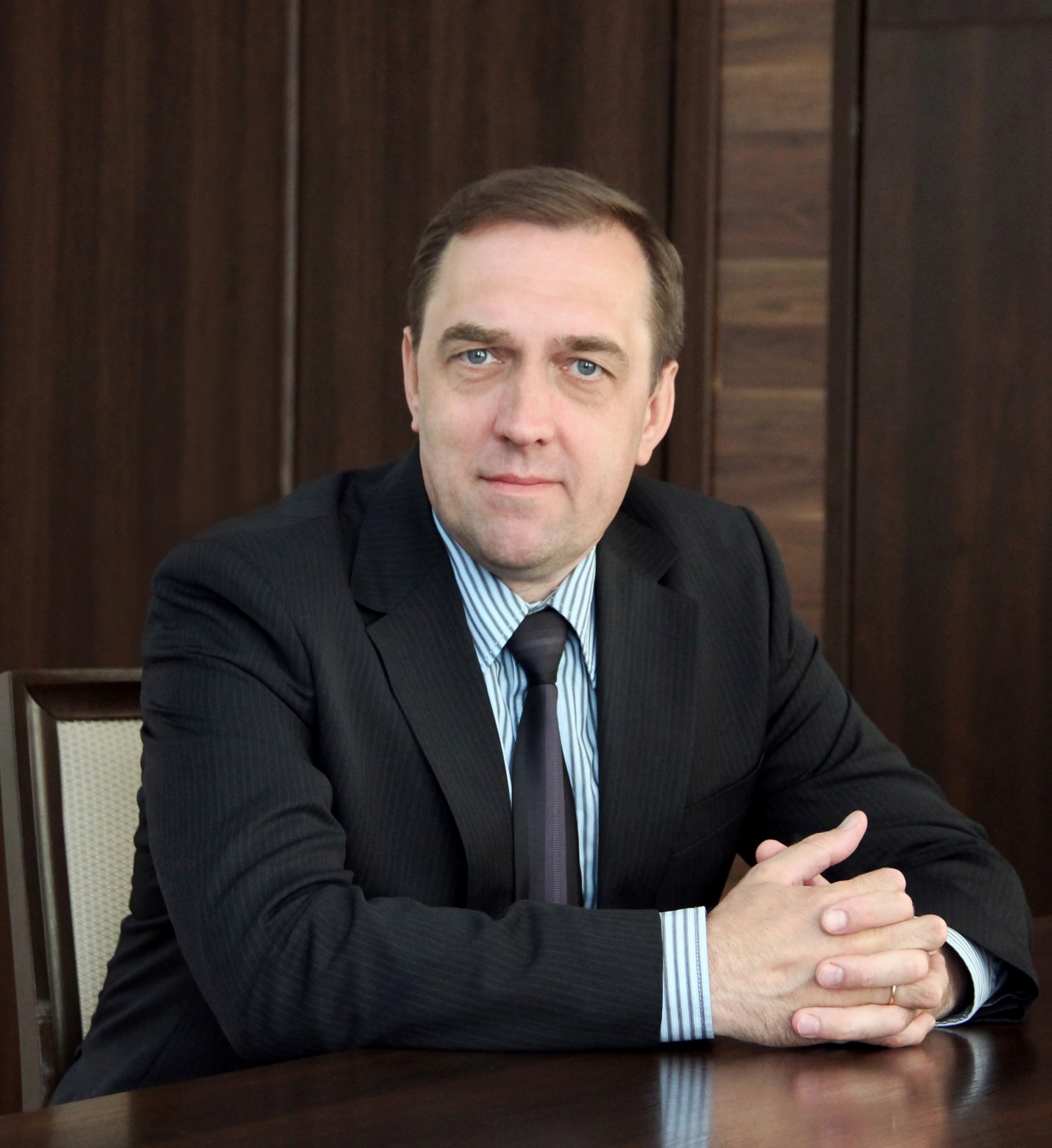 СодержаниеОт составителя                                                                    5Биографический очерк                                                     6-7Интервью и выступления А.В. Егорова                             8Книги, статьи А.В. Егорова                                           9-24Именной указатель                                                            25Указатель заглавий                                                       26-32От составителяБиобиблиографический справочник посвящается научной деятельности известного ученого – доктора юридических наук, педагога, ректора Витебского государственного университета имени П.М. Машерова Егорова Алексея Владимировича.В пособие включены научные работы А.В. Егорова за период с 1992 по ноябрь 2019 года, а также его интервью и выступления. Отбор материала осуществлялся по электронным каталогам научной библиотеки Витебского государственного университета имени П.М. Машерова, Национальной библиотеки Беларуси, Национальной книжной палаты Беларуси, «Летапісу друку Беларусі», «Летапісу часопісных артыкулаў», «Летапісу газетных артыкулаў», «Книжной летописи», «Летописи журнальных статей» и «Летописи газетных статей», Научной электронной библиотеки eLibrary.ru и списку публикаций, предоставленному А.В. Егоровым.Биобиблиографический справочник состоит из двух частей. Первая часть включает библиографические записи на интервью и выступления А.В. Егорова. Материал располагается по алфавиту фамилий авторов и заглавий публикаций. Во вторую часть включены библиографические записи на статьи и книги А.В. Егорова, расположенные в хронологическом порядке, а в пределах года – по алфавиту авторов и заглавий произведений.В справочнике размещен биографический очерк о жизни и деятельности А.В. Егорова, написанный кандидатом юридических наук, заведующим кафедрой гражданского права и гражданского процесса ВГУ имени П.М. Машерова Игорем Ивановичем Шматковым.Пособие снабжено именным указателем, содержащим фамилии авторов, составителей, редакторов, а также указателем заглавий работ, включенных в справочник. Биобиблиографический справочник будет полезен исследователям, преподавателям, научным работникам, аспирантам и соискателям, студентам и всем тем, кто интересуется вопросами сравнительного правоведения.Биографический очеркГоворят, что каждый человек рождается под своей звездой. Счастливой она будет или нет – время и дальнейшая жизнь покажет. Человек растет, учится, работает. К одним успех приходит сразу, к другим – со временем. Но в принципе судьба каждого зависит, прежде всего, от его трудолюбия, упорства и преданности своему делу, делу, которому посвятил себя. Важно, конечно, кто встретился тебе на пути, кто шел рядом, поддерживал. Очень многое – зависит от учителей, чьи знания и мудрость сумел впитать. С кого брал пример. Алексей Владимирович Егоров родился в 1969 году, то есть формировался как личность во второй половине минувшего столетия, в эпоху сложную и беспокойную. Семья Владимира Ильича и Галины Степановны Егоровых жила тогда в г. Новосокольники Псковской области. Учился Алексей в обычной средней школе. Еще до школьной парты проявил склонность к гуманитарным наукам.  В 1995 году с отличием закончил Государственную юридическую академию в г. Харькове.Работал старшим преподавателем, заведующим кафедрой, деканом в Витебском филиале МИТСО, а позже в Полоцком государственном университете. В 1999 году защитил диссертацию на соискание ученой степени кандидата наук. В 2017 году закончил докторантуру Московской государственной юридической академии и в ноябре 2019 года – через два года – успешно защитил докторскую диссертацию. Параллельно шла и государственная служба. В 2014 году указом Президента Республики Беларусь Лукашенко А.Г. Егоров А.В. был назначен ректором Витебского государственного университета имени П.М.Машерова.Алексей Владимирович принадлежит к числу тех профессиональных юристов, которых даже столь важная государственная служба не отвлекает от научных проблем. Наука всегда была на первом плане у ученого. Доктор юридических наук А.В. Егоров – один из тех ученых, которые остро чувствуют процессы развития нового в науке, в частности – в юриспруденции. Основы сравнительного правоведения в юридической системе – одна из проблем, которой занимается Алексей Владимирович. Именно он считается основоположником сравнительного правоведения, именно А.В. Егоров подготовил первое в республике учебное пособие «Сравнительное правоведение». На счету ученого более 130 публикаций, 3 из них – монографии.Доктор юридических наук Егоров А.В. является одним из наиболее цитируемых ученых-специалистов в своей области – на постсоветском пространстве.Жизненный путь Алексея Владимировича всегда складывался так, что, благодаря своему характеру, жизненной позиции, он всегда был в центре важных общественно-политических и научных событий. В 2017-2018 годах в качестве председателя временного научного коллектива участвовал в программе «Правовое регулирование деятельности по использованию атомной энергии в Республике Беларусь» при Национальной академии наук Беларуси.Доктор юридических наук А.В. Егоров активно участвует в международной деятельности, в международных образовательных программах и проектах (ТЕМПУС, ЕС/ПРООМ). По инициативе юриста-практика в Республике Беларусь был создан первый в стране постоянно действующий третейский суд – суд «Новополоцкая третейская палата». Избран членом-корреспондентом международной академии сравнительного права  (Париж), членом квалификационной коллегии Витебского суда. Является председателем Совета Витебского областного отделения Белорусского республиканского союза юристов. Лауреат высшей юридической премии «Фемида». Награжден нагрудным знаком «Отличник образования».     Игорь Иванович Шматков, зав. кафедрой гражданского права и гражданского процесса ВГУ имени П.М. Машерова, кандидат юридических наукИнтервью и выступления А.В. ЕгороваКниги, статьи А.В. Егорова1992Именной указатель Балашенко С.А. 28, 103, 111Волкова Л. IV, IXДейкало Е.А. 111Егоров А.В. I-XIII, 1-81, 83-98, 100-111, 113-133Егорова А.Г. 18, 50Камлева Н. IIКрученкова О. IIIМатеюн А. VIII Межнина И.XIIIМирочицкая Л.А. 45Синьков Б.Б. 45Щербицкий А.  XIIEgorov A.V. 82, 99, 112Malko F.V. 99Saboune R. 82Salomatin A.Y. 99Sinyukov V.N. 99Varga C.H. 99Указатель заглавий Административно-правовой механизм социально-правового контроля в клерикально-патриархальной правовой семье  100Актуальные проблемы современного сравнительного правоведения 56Аренда недвижимости: проблемные вопросы заключения, исполнения и расторжения договоров и судебная практика  73Белорусская правовая система в условиях правовой конвергенции   129Белорусская правовая система как объект сравнительного правоведения 102Белорусская правовая система на современной юридической карте мира 74В добрый путь, смена молодая!  IВведение в теорию сравнительного правоведения 46Взаимодействие и интеграция правовых систем: общее и особенное правовой конвергенции    23Внутреннее право иностранных государств как источник международного частного прав  125Вуз должен ориентировать на поиск знаний  IIДвойные стандарты неприемлемы   IIIИностранное право и сравнительное правоведение : опыт теоретико-прикладного взаимодействия 48Иностранный правовой опыт в славянских правовых культурах 24Историографические основы теории сравнительного правоведения: XVIII – начало XX столетия  63Историографические основы теории сравнительного правоведения (периоды древнего времени и средневековья)  64Источники права в зарубежных правовых системах 49Источники формирования механизма правового заимствования  12К вопросу о концепции модельного Образовательного кодекса государств – участников СНГ  91К вопросу о понятии сравнительного права 119К вопросу о предмете сравнительного правоведения 5К вопросу о формировании основ правовой идеологии в Республике Беларусь  65К истории понятия сравнительного правоведения  54Категория «правовая семья» в структуре теоретико-методологических оснований сравнительного правоведения 75Китайская правовая система: новые подходы в оценке традиционного китайского права  41Компаративистский анализ рецептируемых правовых элементов  29Компаративное измерение правовой рецепции 102Компаративность современного юридического образования 126Компаративные свойства национальной правовой системы 92Компаративный характер конституционно-правового развития 130Конституционные аспекты отечественного нормотворчества 35Личность, общество, государство: взаимные права и обязанности 103Международное публичное право   21Международное частное право    22Международно-правовые аспекты регулирования трубопроводного транспорта 6Местное нормотворчество как инструмент социального партнерства 57Метод сравнительного правоведения  36Метод сравнительно-правовой науки  58Методологические аспекты сравнительного правоведения 37Методология сравнительного правоведения в трудах В.А. Туманова 120Механизм заимствования иностранных правовых элементов в национальной практике правотворчества 7Механизм правового заимствования в правовой интеграции  8, 9Механизм правового заимствования и сравнительное правоведение 93Механизм правовой интеграции 83Мы – в Болонском IVНадо научиться уважать закон 127Наука сравнительного правоведения в интеграционно-правовой судьбе   Беларуси 13Наука сравнительного правоведения и ее значение в национальной правовой системе  72Нормативная интеграция правовых систем в современных условиях глобализации 104Нормативное своеобразие белорусского права 59Нормативные основания правовой рецепции 113О соотношении норм международного и национального права 3Общая теория государства и права 4Объекты сравнительного правоведения 17Основы права 46Основы права в вопросах и ответах 28Основы сравнительного правоведения 10Понятие и источники романо-германского права 50Права человека 111Правовая действительность и компаративный правовой элемент 121Правовая доктрина как объект сравнительного права  30Правовая идеология Республики Беларусь в структуре соверменного юридического образования  84Правовая интеграция 25Правовая интеграция и ее содержание   14, 31Правовая компаративистика и сравнительное изучение правовых систем 76Правовая компаративистика как общеправовая методологическая наука 55Правовая рецепция в условиях глобализации 66Правовая семья как объект сравнительного правоведения  38Правовая система Беларуси на юридической карте мира: сравнительно-исторический экскурс и современная компаративная характеристика 77Правовая система как объект сравнительно-правовых исследований 43Правовое заимствование как инструмент правовой интеграции   26Правовой интеграции Республики Беларусь – научную основу  11Правовой понятийный фонд белорусского права 67Правовые аспекты интеграции Беларуси в европейское правовое пространство 32Правовые проблемы формирования идеологии Союзного государства Беларуси и России 122Правовые, социальные и психолого-педагогические факторы развития одаренной личности в современной образовательной среде Республики Беларусь  94Правоприменительная техника в сравнительно-правовых исследовниях 85Предмет сравнительного правоведения   15Приглашаем на учебу  VПриглашаем учиться  VIРектор ВГУ имени П.М. Машерова о детстве, семье и работе VIIРешения органов местного управления самоуправления в типологической характеристике национальной системы права 60Роль третейских судов в развитии социального партнерства    18Светское право: от системы несовершенства к совершенной системе 39Система белорусского права в контексте традиций романо-германской правовой семьи 114Система сравнительного правоведения 44Системно-нормативный фактор функционирования белорусского права 68Соотношение нравственности и права: осмысление классических подходов и поиски новых решений  115Сохраняя принцип преемственности, работать на перспективу VIIIСравнительная природа правовой рецепции 51Сравнительное познание правовой действительности 105Сравнительное право и формирование нового мирового правопорядка 19 Сравнительное право, как современный социальный феномен 128Сравнительное правоведение 52, 106Сравнительное правоведение (теоретико-методологические основания) 86Сравнительное правоведение в обеспечении национальных интересов постсоветских государств (методологические аспекты)  44Сравнительное правоведение в системе средств правовой интеграции  27Сравнительное правоведение в системе юридического образования Беларуси: традиции, тенденции, проблемы 116Сравнительное правоведение в современном юридическом образовании 69Сравнительное правоведение в теории и практике правовой рецепции 117Сравнительное правоведение и международно-правовые науки 123Сравнительное правоведение и образовательные стандарты специальностей «Международное право», «Правоведение» 20Сравнительное правоведение и правовая рецепция 87Сравнительное правоведение как методологическая научная дисциплина 70Сравнительное правоведение как самостоятельное направление правовых исследований 124Сравнительное правоведение о некоторых особенностях дальнейшего развития советской правовой системы 1Сравнительное правоведение, сравнительное право и международное частное право   16Сравнительно-историческая школа белорусской юриспруденции 107Сравнительно-правовой метод и установление содержания иностранного права  40Стены построим, были бы люди IXТеоретико-методологические основания сравнительного правоведения 79, 95, 131, 132Теоретико-методологические основания сравнительного правоведения: опыт теоретико-прикладного взаимодействия 47Теоретические проблемы сравнительного правоведения 33Теория сравнительного правоведения 133Типологическая характеристика белорусской правовой системы  80Типологическая характеристика источников белорусского права   61Типология правовых систем в структуре теоретико-методологических оснований сравнительного правоведения  96Третейские суды в Республике Беларусь 81Третейское правосудие в Республике Беларусь 118Уважаемые коллеги! Ученые и увлеченные наукой!  XУважаемые студенты, преподаватели, сотрудники!  XIУправленческое право как форма социально-правового контроля в религиозно-общинной правовой семье      97Управленческое право как форма социально–правового контроля в религиозно-общинной правовой семье 108Факторы принятия решений органами местного управления и самоуправления в условиях формирования системы белорусского права 71Философия правового сравнения 109Формы и методы взаимодействия правовых систем современности 88Французская правовая система 89Функции и цели науки сравнительного права 2Функции и цели сравнительного правоведения 90Центр научной и инновационной мысли XIIЭффективность нормотворчества и правовое заимствование   62Юридическая практика и наука сравнительного правоведения 110Юридическая практика как объект сравнительного правоведения  98Юридический факультет 53Юридическое мышление и его типы 34Юрфак ПГУ– это престижно  XIIIПредмет порівняльнага правознавства і предметний генезис порівняльно-правовых елементів 78Forms and Methods of Integration of Modern Legal Systems 112Legal systems of contemporary world 99The legal status of the international court o justice (ICJ), and ways of reforming it   82I.Егоров, А.В.  В добрый путь, смена молодая! / А.В. Егоров // Мы і час. – 2017. – 18 верасня. – С. 1.II.Егоров, А.В. Вуз должен ориентировать на поиск знаний / А.В. Егоров ; записала Наталья Камлева // Витебские вести. – 2017. – 18 марта. – С. 4.III.Егоров, А.В. Двойные стандарты неприемлемы / А.В. Егоров ; беседовала О. Крученкова // СБ. Беларусь сегодня. – 2019. – 10 сентября. – С. 4.IV.Егоров, А.В. Мы – в Болонском / А.В. Егоров ; беседовала Лариса Волкова // Віцьбічы = Витьбичи. – 2015. – 25 июня. – С. II.V.Егоров, А.В. Приглашаем на учебу / А.В. Егоров // Мы і час. – 2016. – 24 лютага. – С. 1.VI.Егоров, А.В. Приглашаем учиться / А.В. Егоров // Мы і час. – 2017. – 23 лютага. – С. 1.VII.Егоров, А.В. Ректор ВГУ имени П.М. Машерова о детстве, семье и работе / А.В. Егоров // Мы і час. – 2019. – 30 красавіка. – С. 2.VIII.Егоров, А.В. Сохраняя принцип преемственности, работать на перспективу / А.В. Егоров ; беседовал А. Матеюн // Витебские вести. – 2015. – 21 мая. – С. 9.IX.Егоров, А.В. Стены построим, были бы люди / А.В. Егоров ; беседовала Лариса Волкова // Віцьбічы = Витьбичи. – 2015. – 19 марта. – С. 4.X.Егоров, А.В. Уважаемые коллеги! Ученые и увлеченные наукой! / А.В. Егоров // Мы і час. – 2015. – 30 студзеня. – С. 1.XI.Егоров, А.В. Уважаемые студенты, преподаватели, сотрудники! / А.В. Егоров // Мы і час. – 2015. – 24 лістап. – С. 1.XII.Егоров, А.В. Центр научной и инновационной мысли / А.В. Егоров ; записал А. Щербицкий // Віцьбічы = Витьбичи. – 2017. – 13 июля. – С. 4.XIII.Егоров, А.В. Юрфак ПГУ– это престижно / А.В. Егоров ; беседовала И. Межнина // Новая газета. – 2011. – 30 июня. – С. 3.Егоров, А.В. Сравнительное правоведение о некоторых особенностях дальнейшего развития советской правовой системы / А.В. Егоров // Радянське право. – 1992. – № 3. – С. 41–43.Егоров, А.В. Функции и цели науки сравнительного права / А.В. Егоров // Правовое регулирование государственного строительства в Украине и проблемы совершенствования законодательства : тез. докл. межрег. конф. молодых ученых и аспирантов. – Харьков, 1992. – С. 8–9.1993Егоров, А.В. О соотношении норм международного и национального права / А.В. Егоров // Право Украіни. – 1993. – № 3. – С. 41–43.1997Егоров, А.В. Общая теория государства и права : учеб.-метод. пособие по написанию курсовых работ / А.В. Егоров. – Новополоцк, 1997. – 60 с.1998Егоров, А.В. К вопросу о предмете сравнительного правоведения / А.В. Егоров // Юридическая наука и образование в Республике Беларусь на рубеже XX–XXI веков : материалы междунар. науч.-практ. конф. – Гродно, 1998. – С. 214–216.1999Егоров, А.В. Международно-правовые аспекты регулирования трубопроводного транспорта / А.В. Егоров // Проблемы безопасности и надежности трубопроводного транспорта : тез. докл. – Новополоцк, 1999. – С. 154–157.Егоров, А.В. Механизм заимствования иностранных правовых элементов в национальной практике правотворчества / А.В. Егоров
// Правовые акты: социальная обусловленность, качество, применение и совершенствование : материалы межвуз. науч.-практ. конф., Минск, 11–12 ноября 1999 г. – Минск, 1999. – С. 308–316.Егоров, А.В. Механизм правового заимствования в правовой интеграции : дис. ... канд. юрид. наук : 12.00.01 : защищена 14.12.1999 : утв. 17.03.2000 / А.В. Егоров. – Минск, 1999. – 102 с.Егоров, А.В. Механизм правового заимствования в правовой интеграции : автореф. дис. ... канд. юрид. наук : 12.00.01 / А.В. Егоров. – Минск, 1999. – 20 с.Егоров, А.В. Основы сравнительного правоведения : учеб. пособие для студ. спец. Г.09.01.00 / А.В. Егоров. – Новополоцк : Полоцкий гос. ун-т, 1999. – 276 с.Егоров, А.В. Правовой интеграции Республики Беларусь – научную основу / А.В. Егоров // Система права и законодательства Республики Беларусь : материалы респ. науч.-практ. конф. : в 2 ч. Ч. 2. – Гродно, 1999. – С. 51–55.2000Егоров, А.В. Источники формирования механизма правового заимствования / А.В. Егоров // Проблемы законности и правопорядка в Республике Беларусь : материалы респ. науч.-практ. конф. – Новополоцк, 2000. – С. 400–402.Егоров, А.В. Наука сравнительного правоведения в интеграционно-правовой судьбе Беларуси / А.В. Егоров // Экономика и право переходного периода : материалы Четвертой междунар. науч.-метод. конф. – Гродно, 2000. – С. 127–128.Егоров, А.В. Правовая интеграция и ее содержание / А.В. Егоров
// Теоретические и практические проблемы соотношения международного и национального права : тез. докл. междунар. науч.-практ. конф. : в 2 ч.– Гродно, 2000. – Ч. 1. – С. 95–98.Егоров, А.В. Предмет сравнительного правоведения / А.В. Егоров // Вести Полоцкого государственного университета. Сер., Гуманитарные науки. – Новополоцк, 2000. – С. 53–55.Егоров, А.В. Сравнительное правоведение, сравнительное право и международное частное право / А.В. Егоров // Правовое обеспечение экономических реформ в славянских государствах : тез. докл. междунар. науч.-практ. конф., Минск, 5 октября 2000 г. – Минск, 2000. – С. 168–170.2001Егоров, А.В. Объекты сравнительного правоведения / А.В. Егоров
// Формирование основ конституционного государства в Республике Беларусь : сб. науч. тр. – Новополоцк, 2001. – С. 273–278.Егоров, А.В. Роль третейских судов в развитии социального партнерства / А.В. Егоров, А.Г. Егорова // Социальное партнерство : концепция, опыт, проблемы : материалы Третьей междунар. науч.-практ. конф., Витебск, 22–23 июня 2000 г. – Витебск, 2001. – С. 49–52.Егоров, А.В. «Сравнительное право» и формирование нового мирового правопорядка / А.В. Егоров // Формирование основ конституционного государства в Республике Беларусь : сб. науч. тр. – Новополоцк, 2001. – С. 45–49.Егоров, А.В. Сравнительное правоведение и образовательные стандарты специальностей «Международное право», «Правоведение» / А.В. Егоров // Теория и практика стандартизации образования : материалы междунар. науч.-практ. конф., Минск, 18–19 января 2001 г. : в 2 ч. – Минск : БГПУ им. М. Танка, 2001. – Ч. 2. – С. 60–62.Международное публичное право : метод. указания для студентов заочной формы обучения специальности «Правоведение» / сост.: А.В. Егоров. – Новополоцк, 2001. – 16 с.Международное частное право : метод. указания для студентов заочной формы обучения специальности «Правоведение» / сост.: А.В. Егоров. – Новополоцк, 2001. – 12 с.2002Егоров, А.В. Взаимодействие и интеграция правовых систем: общее и особенное правовой конвергенции / А.В. Егоров // Вестник Полоцкого государственного университета. Сер. A, Гуманитарные науки. – 2002. – Т. 1, № 1. – С. 78–87.Егоров, А.В. Иностранный правовой опыт в славянских правовых культурах: механизм и проблемы заимствования: (на примерах Беларуси и России) / А.В. Егоров // Славянский мир и славянские культуры в Европе и мире : место и значимость в развитии цивилизаций и культур (история, уроки, опыт, современность) : материалы междунар. науч.-теорет. конф., Витебск, 31 октября – 1 ноября 2002 г. : в 2 ч. Ч. 2. – Витебск, 2002. – С. 49–52.Егоров, А.В. Правовая интеграция : (теоретические основы определения) / А.В. Егоров // Веснік Віцебскага дзяржаўнага ўніверсітэта імя П.М. Машэрава. – 2002. – № 2. – С. 32–39.Егоров, А.В. Правовое заимствование как инструмент правовой интеграции / А.В. Егоров // Право и демократия : сб. науч. ст. – 2001. – С. 93–104.Егоров, А.В. Сравнительное правоведение в системе средств правовой интеграции / А.В. Егоров // Проблемы интеграции Республики Беларусь в европейское и мировое правовое пространство : материалы междунар. науч.-практ. конф. – Гродно, 2002. – С. 51–53.Основы права в вопросах и ответах : практ. пособие / С. А. Балашенко [и др.], А. В. Егоров [и др.]. – Минск : Молодежное научное общество, 2002. – 432 с.2004Егоров, А.В. Компаративистский анализ рецептируемых правовых элементов : (на примере правовой системы Германии) / А.В. Егоров // Правовая система Беларуси: исторический опыт и перспективы развития : сб. науч. тр. – Новополоцк, 2004. – С. 7–11.Егоров, А.В. Правовая доктрина как объект сравнительного права / А.В. Егоров // Право и политика. – 2004. – № 9. – С. 10–15.Егоров, А.В. Правовая интеграция и ее содержание / А.В. Егоров
// Государство и право. – 2004. – № 6. – С. 75–84.Егоров, А.В. Правовые аспекты интеграции Беларуси в европейское правовое пространство / А.В. Егоров // Право Беларуси: истоки, традиции, современность : материалы междунар. науч.-практ. конф., Новополоцк, 21–22 мая 2004 г. : в 2 ч. Ч. 2. – Новополоцк, 2004. – С. 245–247.Егоров, А.В. Теоретические проблемы сравнительного правоведения / А.В. Егоров // Вестник Полоцкого государственного университета. Сер. D, Экономические и юридические науки. – 2004. – № 7. – С. 16–21.Егоров, А.В. Юридическое мышление и его типы : (сравнительный анализ) / А.В. Егоров // Вестник Полоцкого государственного университета. Сер. D, Экономические и юридические науки. – 2004. – № 2. – С. 99–102.2005Егоров, А.В. Конституционные аспекты отечественного нормотворчества / А.В. Егоров // Конституционно-правовые проблемы формирования социального правового государства : материалы междунар. науч.-практ. конф., Минск, 30–31 марта 2005 г. – Минск, 2005. – С. 59–63.Егоров, А.В. Метод сравнительного правоведения / А.В. Егоров
// Вестник Полоцкого государственного университета. Сер. D, Экономические и юридические науки. – 2005. – № 2. – С. 112–116.Егоров, А.В. Методологические аспекты сравнительного правоведения / А.В. Егоров // Актуальные проблемы государства и права : материалы респ. науч.-практ. конф., Витебск, 15–16 апреля 2005 г. – Витебск, 2005. – С. 59–63.Егоров, А.В. Правовая семья как объект сравнительного правоведения / А.В. Егоров // Известия высших учебных заведений. Правоведение. – 2005. – № 2. – С. 155–161.Егоров, А.В. Светское право: от системы несовершенства к совершенной системе / А.В. Егоров // Альфа и Омега. – 2005. – № 2 (43). – С. 350–356.Егоров, А.В. Сравнительно-правовой метод и установление содержания иностранного права / А.В. Егоров // Журнал российского права. – 2005. – № 8. – С. 109–114.2006Егоров, А.В. Китайская правовая система: новые подходы в оценке традиционного китайского права / А.В. Егоров // Вестник Полоцкого государственного университета. Сер. D, Экономические и юридические науки. – 2006. – № 2. – С. 171–177.Егоров, А.В. Правовая система как объект сравнительно-правовых исследований / А.В. Егоров // Вестник Полоцкого государственного университета. Сер. D, Экономические и юридические науки. – 2006. – № 8. – С. 246–250.Егоров, А.В. Система сравнительного правоведения / А.В. Егоров
// Нормативная основа правовой системы Республики Беларусь : материалы респ. науч.-практ. конф., Гродно, 28–29 апреля 2006 г. – Гродно, 2006. – С. 88–91.Егоров, А.В. Сравнительное правоведение в обеспечении национальных интересов постсоветских государств (методологические аспекты) / А.В. Егоров // Юридическая наука: проблемы и перспективы развития : материалы междунар. науч.-практ.  конф. : в 2 т. – Великий Новгород, 2006. – Т. 1. – С. 42–44.Синьков, Б.Б. Основы права : метод. пособие для студ. тех. спец. вузов / Б.Б. Синьков, А.В. Егоров, Л.А. Мирочицкая. – Минск : Экономика и право, 2006. – 95 с.2007Егоров, А.В. Введение в теорию сравнительного правоведения : монография / А.В. Егоров. – Новополоцк : Полоцкий гос. ун-т, 2007. – 191 с.Егоров, А.В. Теоретико-методологические основания сравнительного правоведения : предмет и объект сравнительно-правовых исследований / А.В. Егоров // Порівняльно-правові дослідження. – 2007. – № 1/2. – С. 34– 38.2008Егоров, А.В. Иностранное право и сравнительное правоведение : опыт теоретико-прикладного взаимодействия / А.В. Егоров // Наукові читання присвечені пам'яті В.М. Корецького : зб. наук. праць. – Київ, 2008. – С. 89–97.Егоров, А.В. Источники права в зарубежных правовых системах : (сравнительный анализ романо-германских и англосаксонских правовых традиций) / А.В. Егоров // Веснік Гродзенскага дзяржаўнага ўніверсітэта імя Янкі Купалы. Сер. 4, Правазнаўства. – 2008. – № 2. – С. 107–113.Егоров, А.В. Понятие и источники романо-германского права / А.В. Егоров, А.Г. Егорова // Веснік Гродзенскага дзяржаўнага ўніверсітэта імя Янкі Купалы. Сер. 4, Правазнаўства. – 2008. – № 3. – С. 7.Егоров, А.В. Сравнительная природа правовой рецепции / А.В. Егоров // Порiвняльно-правовi дослiдження. – 2008. – № 1. – С. 61–66.Егоров, А.В. Сравнительное правоведение : учеб.-метод. комплекс для студентов специальности 1–24 01 02 «Правоведение» / А.В. Егоров. – Новополоцк, 2008. – 104 с.Юридический факультет : [история развития юридического факультета Полоцкого государственного университета / А.В. Егоров [и др.]. – Новополоцк : ПГУ, 2008. – 59 с.2009Егоров, А.В. К истории понятия сравнительного правоведения / А.В. Егоров // Государство и право. – 2009. – № 3. – С. 91–96.
Егоров, А.В. Правовая компаративистика как общеправовая методологическая наука : (типовая модель сравнения и сравнительный метод) / А.В. Егоров // Порiвняльне правознавство: сучасний стан і перспективи розвитку : зб. ст. – Київ, 2009. – С. 31–36.2010Егоров, А.В. Актуальные проблемы современного сравнительного правоведения / А.В. Егоров // Материалы XIII научной сессии преподавателей и студентов ВФ УО ФПБ МИТСО : сб. докл. : в 3 ч. Ч. 1. – Витебск, 2010. – С. 10–12.Егоров, А.В. Местное нормотворчество как инструмент социального партнерства / А.В. Егоров // Совершенствование механизма регулирования трудовых и социальных отношений в системе социального партнерства и диалога : материалы IX Межвузовской науч.-практ. конф., посвящ. 15-летию ВФ УО ФПБ МИТСО. – Витебск, 2010. – С. 29–31.Егоров, А.В. Метод сравнительно-правовой науки / А.В. Егоров // Журнал зарубежного законодательства и сравнительного правоведения. – 2010. – № 3. – С. 30–40.Егоров, А.В. Нормативное своеобразие белорусского права : (сравнительно-правовая концепция) / А.В. Егоров // Право.by. – 2010. – № 3. – С. 222–227.Егоров, А.В. Решения органов местного управления самоуправления в типологической характеристике национальной системы права / А.В. Егоров // Вестник Полоцкого государственного университета. Сер. D, Экономические и юридические науки. – 2010. – № 4. – С. 198–203.Егоров, А.В. Типологическая характеристика источников белорусского права / А.В. Егоров // Веснік Гродзенскага дзяржаўнага ўніверсітэта імя Янкі Купалы. Сер. 4, Правазнаўства. – 2010. – № 1. – С. 17–22.Егоров, А.В. Эффективность нормотворчества и правовое заимствование / А.В. Егоров // Вестник Полоцкого государственного университета. Сер. D, Экономические и юридические науки. – 2010. – № 10. – С. 171–174.2011Егоров, А.В. Историографические основы теории сравнительного правоведения (периоды древнего времени и средневековья) / А.В. Егоров // Вестник Полоцкого государственного университета. Сер. D, Экономические и юридические науки. – 2011. – № 5. – С. 99–102.Егоров, А.В. Историографические основы теории сравнительного правоведения : (XVIII – начало XX столетия) / А.В. Егоров // Вестник Полоцкого государственного университета. Сер. D, Экономические и юридические науки. – 2011. – № 13. – С. 111–115.Егоров, А.В. К вопросу о формировании основ правовой идеологии в Республике Беларусь / А.В. Егоров // Актуальные проблемы в изучении и преподавании общественно-гуманитарных наук (дисциплин) : материалы II (Второй) междунар. науч. конф., Витебск, 1–2 декабря 2011 г. – Витебск, 2011. – С. 472–473.Егоров, А.В. Правовая рецепция в условиях глобализации / А.В. Егоров // Концептуальные основы развития национальных правовых систем в контексте процессов глобализации и региональной интеграции: постсоветский опыт и перспективы устойчивого развития : материалы междунар. науч.-практ. конф., Минск, 7–8 октября 2011 г. – Минск, 2011. – С. 139–140.Егоров, А.В. «Правовой понятийный фонд» белорусского права / А.В. Егоров // Актуальные проблемы в изучении и преподавании общественно-гуманитарных наук (дисциплин) : материалы II (Второй) междунар. науч. конф., Витебск, 1–2 декабря 2011 г. – Витебск, 2011. – С. 469–471.Егоров, А.В. Системно-нормативный фактор функционирования белорусского права / А.В. Егоров // Материалы XIV научной сессии  преподавателей и студентов ВФ УО ФПБ МИТСО : сб. докл. – Витебск, 2011. – С. 371–372.Егоров, А.В. Сравнительное правоведение в современном юридическом образовании / А.В. Егоров // Юридическое образование: традиции и новации : сб. ст. – Гродно, 2011. – С. 16–23.Егоров, А.В. Сравнительное правоведение как методологическая научная дисциплина : (опыт преподавания авторского курса «Основы сравнительного правоведения» в Беларуси) / А.В. Егоров // Порiвняльне правознавство: досвід і проблеми викладання : зб. наук. праць і навч.-метод. матеріалів. – Киев, 2011. – С. 131–142.Егоров, А.В. Факторы принятия решений органами местного управления и самоуправления в условиях формирования системы белорусского права / А.В. Егоров // Вестник Полоцкого государственного университета. Сер. D, Экономические и юридические науки. – 2011. – № 6. – С. 99–104.Егоров, А.В. Наука сравнительного правоведения и ее значение в национальной правовой системе / А.В. Егоров // Право в современном белорусском обществе : сб. науч. тр. – Минск, 2011. – Вып. 6. – С. 32–38.2012Аренда недвижимости: проблемные вопросы заключения, исполнения и расторжения договоров и судебная практика : материалы круглого стола / А.В. Егоров [и др.] // Вестник Высшего Хозяйственного Суда Республики Беларусь. – 2012. – № 1. – С. 82–94.
Егоров, А.В. Белорусская правовая система на современной юридической карте мира / А.В. Егоров. – Киев ; Львов : ЛУВС, 2012. – 34 с.Егоров, А.В. Категория «правовая семья» в структуре теоретико-методологических оснований сравнительного правоведения / А.В. Егоров // Вестник Полоцкого государственного университета. Сер. D, Экономические и юридические науки. – 2012. – № 13. – С. 99–101.Егоров, А.В. Правовая компаративистика и сравнительное изучение правовых систем / А.В. Егоров // Вестник Полоцкого государственного университета. Сер. D, Экономические и юридические науки. – 2012. – № 5. – С. 113–117.Егоров, А.В. Правовая система Беларуси на юридической карте мира : сравнительно-исторический экскурс и современная компаративная характеристика / А.В. Егоров // Актуальные проблемы международных отношений и современного мира : сб. науч. ст. – Минск, 2012. – С. 34–43.Егоров, А.В. Предмет порівняльнага правознавства і предметний генезис порівняльно-правовых елементів / А.В. Егоров // Порiвняльне правознавство. – 2012. – № 1–2. – С. 70–77.Егоров, А.В. Теоретико-методологические основания сравнительного правоведения / А.В. Егоров // Современные тенденции развития юридической науки, правового образования и воспитания : материалы междунар. науч.-практ. конф., посвящ. 200-летию юрид. образования на Полоцкой земле, Новополоцк, 18–19 мая 2012 г. : в 2 т. – Новополоцк : ПГУ, 2012. – Т. 1. – С. 42–48.Егоров, А.В. Типологическая характеристика белорусской правовой системы / А.В. Егоров // Государство и право. – 2012. – № 2. – С. 87–93.Егоров, А.В. Третейские суды в Республике Беларусь / А.В. Егоров
// Вестник Высшего Хозяйственного Суда Республики Беларусь. – 2012. – № 8. – С. 77–82.Yahorau, A. The legal status of the international court o justice (ICJ), and ways of reforming it / R. Saboune, A. Yahorau // European and National Dimension in Research : Materials of IV Junior researchers Conference. In 3 Parts. Part I. Yumanities. – Novopolotsk : PSU, 2012. – P. 48–51.2013Егоров, А.В. Механизм правовой интеграции / А.В. Егоров // Вестник Полоцкого государственного университета. Сер. D, Экономические и юридические науки. – 2013. – № 14. – С. 2–6.Егоров, А.В. Правовая идеология Республики Беларусь в структуре соверменного юридического образования / А.В. Егоров // Юридическое образование: традиции и новации : сб. ст. – Гродно, 2013. – С. 24–29.Егоров, А.В. Правоприменительная техника в сравнительно-правовых исследовниях / А.В. Егоров // Веснік Гродзенскага дзяржаўнага ўніверсітэта імя Янкі Купалы. Сер. 4, Правазнаўства. – 2013. – № 2. – С. 98–103.Егоров, А.В. Сравнительное правоведение (теоретико-методологические основания) / А.В. Егоров. – Москва : LAMBERT Academic Publishing, 2013. – 297 с.Егоров, А.В. Сравнительное правоведение и правовая рецепция / А.В. Егоров // Вестник Полоцкого государственного университета. Сер. D, Экономические и юридические науки. – 2013. – № 6. – С. 164–167.Егоров, А.В. Формы и методы взаимодействия правовых систем современности / А.В. Егоров // Порiвняльне правознавство. – 2013. – № 1–2. – С. 201–204.Егоров, А.В. Французская правовая система / А.В. Егоров // Вестник Полоцкого государственного университета. Сер. D, Экономические и юридические науки. – 2013. – № 13. – С. 140–144.Егоров, А.В. Функции и цели сравнительного правоведения / А.В. Егоров // Вестник Полоцкого государственного университета. Сер. D, Экономические и юридические науки. – 2013. – № 14. – С. 146–149.2014Егоров, А.В. К вопросу о концепции модельного Образовательного кодекса государств – участников СНГ / А.В. Егоров // Взаимодействие национальных образовательных систем стран СНГ как фактор повышения качества образования : III съезд учителей и работников образования государств-участников СНГ, Минск, 1–3 октября 2014 г. – Минск, 2014. – С. 154–156.Егоров, А.В. Компаративные свойства национальной правовой системы / А.В. Егоров // Вестник Полоцкого государственного университета. Сер. D, Экономические и юридические науки. – 2014. – № 14. – С. 18–27.Егоров, А.В. Механизм правового заимствования и сравнительное правоведение / А.В. Егоров // Правовое регулирование социально-экономических отношений в Республике Беларусь: опыт для Республики Беларусь : сб. материалов междунар. науч.-практ. конф., Брест, 24–25 апреля 2014 г. – Брест, 2014. – С. 28–31.Егоров, А.В. Правовые, социальные и психолого-педагогические факторы развития одаренной личности в современной образовательной среде Республики Беларусь / А.В. Егоров // Поддержка одаренности – развитие креативности : материалы междунар. конгр., Витебск, 22–27 сентября 2014 г. : в 2 т. – Витебск : ВГУ имени П.М. Машерова, 2014. – Т. 1. – С. 30–38.Егоров, А.В. Теоретико-методологические основания сравнительного правоведения : монография / А.В. Егоров. – Витебск : ВГУ имени П. М. Машерова, 2014. – 207 с. – Библиогр.: с. 184–206.Егоров, А.В. Типология правовых систем в структуре теоретико-методологических оснований сравнительного правоведения / А.В. Егоров // Актуальные проблемы юридической науки, практики и высшего образования : I Ежегодные научные чтения, посвящ. памяти Почетного президента Санкт-Петербургской юридической академии проф. Зыбина Станислава Федоровича, Санкт-Петербург, 12 ноября 2014 г. – Санкт-Петербург, 2014. – С. 8–13.Егоров, А.В. «Управленческое право» как форма социально-правового контроля в религиозно-общинной правовой семье / А.В. Егоров // Теоретические и прикладные проблемы социально-правового контроля и предупреждения преступности : сб. науч. ст. – Витебск : ВГУ имени П.М. Машерова, 2014. – С. 26–27.Егоров, А.В. Юридическая практика как объект сравнительного правоведения / А.В. Егоров // Правотворчество и правоприменение в условиях инновационного развития общества : сб. науч. ст. : в 2 ч.– Гродно, 2014. – Ч. 1. – С. 31–35.Malko, A.V. Legal systems of contemporary world / A.V. Malko, A.Y.Salomatin ; reviewer: A.V. Egorov, V.N. Sinyukov, C.H. Varga. – Penza, 2014. – P. 166.2015Егоров, А.В. Административно-правовой механизм социально-правового контроля в клерикально-патриархальной правовой семье / А.В. Егоров // Актуальные проблемы совершенствования законодательства в России и странах СНГ : материалы Пятой заоч. науч.-практ. конф. с междунар. участием. – Калуга : Эйдос, 2015. – С. 151–154.Егоров, А.В. Белорусская правовая система как объект сравнительного правоведения / А.В. Егоров // Вестник Университета имени О.Е. Кутафина. – 2015. – № 5. – С. 118–126.Егоров, А.В. Компаративное измерение правовой рецепции / А.В. Егоров // Сучаснi проблеми порiняльного правознавства : зб. наук. пр. – Ужгород ; Киïв : Говерла, 2015. – С. 216.Егоров, А.В. Личность, общество, государство: взаимные права и обязанности / А.В. Егоров // Права человека : учеб. пособие / С.А. Балашенко [и др.]. – Минск : Юнипак, 2015. – 2015. – С. 83–97.Егоров, А.В. Нормативная интеграция правовых систем в современных условиях глобализации / А.В. Егоров // Право. Экономика. Психология. – 2015. – № 3. – С. 3–8.Егоров, А.В. Сравнительное познание правовой действительности / А.В. Егоров // Право. Экономика. Психология. – 2015. – № 1. – С. 6–13.Егоров, А.В. Сравнительное правоведение : учеб. пособие для студентов учреждений высш. образования по спец. «Правоведение» / А.В. Егоров. – Минск : Вышэйшая школа, 2015. – 255 с.Егоров, А.В. Сравнительно-историческая школа белорусской юриспруденции / А.В. Егоров // Історія порівняльного правознавства як сфера наукових досліджень : зб. наук. пр. – Київ ; Львів, 2015. – С. 232–248.Егоров, А.В. «Управленческое право» как форма социально–правового контроля в религиозно-общинной правовой семье / А.В. Егоров // Вестник образовательного консорциума «Среднерусский университет». Сер. «Юриспруденция». – 2015. – № 6. – С. 84–86.Егоров, А.В. Философия правового сравнения / А.В. Егоров //        Философія порівняльного правознавства : зб. наук. пр. – Київ ; Львів, 2015. – С. 176–194.Егоров, А.В. Юридическая практика и наука сравнительного правоведения / А.В. Егоров // Наука – образованию, производству, экономике : материалы XX (67) Регион. науч.-практ. конф. преподавателей, науч. сотрудников и аспирантов, Витебск, 12–13 марта 2015 г. : в 2 т. – Витебск : ВГУ имени П.М. Машерова, 2015. – Т. 1. – С. 239–240.Права человека : учебное пособие для студентов, обучающихся по спец. 1–24 01 02 «Правоведение», 1–24 01 03 «Экономическое право», 1–24 01 01 «Международное право», 1–23 01 06 «Политология (по направлениям)» / С.А. Балашенко [и др.], А.В. Егоров [и др.] ; пер. на рус. яз. Е.А. Дейкало. – Минск : Юнипак, 2015. – 198 с.Egorov, A.V. Forms and Methods of Integration of Modern Legal Systems / A.V. Egorov // The Integration of Legal Systems: Post-Soviet Approaches / Ed. William E. Butler and Oleksiy V. Kresin. – London : Wildy, Simmonds & Hill, Publishers, 2015. – P. 144–159.2016Егоров, А.В. Нормативные основания правовой рецепции / А.В. Егоров // Вестник Санкт-Петербургской юридической академии. – 2016. – № 1 (30). – С. 14–18.Егоров, А.В. Система белорусского права в контексте традиций романо-германской правовой семьи / А.В. Егоров // Юридический мир. – 2016. – № 6. – С. 57–61.Егоров, А.В. Соотношение нравственности и права: осмысление классических подходов и поиски новых решений / А.В. Егоров // Вестник Университета имени О.Е. Кутафина. – 2016. – № 4. – С. 130–135.Егоров, А.В. Сравнительное правоведение в системе юридического образования Беларуси: традиции, тенденции, проблемы / А.В. Егоров // Lex Russica. – 2016. – № 7 (116). – С. 225–237.Егоров, А.В. Сравнительное правоведение в теории и практике правовой рецепции / А.В. Егоров // Вестник Санкт-Петербургской юридической академии. – 2016. – № 2 (31). – С. 18–22.Егоров, А.В. Третейское правосудие в Республике Беларусь / А.В. Егоров // Конституционные права и свободы: проблемы интерпретации и реализации в национальных правовых системах : в 3 т. – Новополоцк : ПГУ, 2016. – Т. 3. – С. 105–107.2017Егоров, А.В. К вопросу о понятии сравнительного права / А.В. Егоров // Журнал зарубежного законодательства и сравнительного правоведения. – 2017. – № 2. – С. 12–16.Егоров, А.В. Методология сравнительного правоведения в трудах В.А. Туманова / А.В. Егоров // Актуальные проблемы российского права. – 2017. – № 1 (74). – С. 237–242.Егоров, А.В. Правовая действительность и компаративный правовой элемент / А.В. Егоров // Государство и право. – 2017. – № 4. – С. 24–30.Егоров, А.В. Правовые проблемы формирования идеологии Союзного государства Беларуси и России / А.В. Егоров // Международное публичное и частное право. – 2017. – № 1 (94). – С. 34–36.Егоров, А.В. Сравнительное правоведение и международно-правовые науки / А.В. Егоров // Известия высших учебных заведений. Поволжский регион. Общественные науки. – 2017. – № 1. – С. 19–25.Егоров, А.В. Сравнительное правоведение как самостоятельное направление правовых исследований / А.В. Егоров // Актуальные проблемы сравнительного правоведения: теория и практика : сб. науч. ст. [по итогам Междунар. конф. , Витебск, 21–22 апреля 2017 г.]. – Витебск : ВГУ имени П. М. Машерова, 2017. – С. 78–81.2018Егоров, А.В. Внутреннее право иностранных государств как источник международного частного права / А.В. Егоров // Журнал российского права. – 2018. – № 6 (258). – С. 105–114.Егоров, А.В. Компаративность современного юридического образования / А.В. Егоров // Юридическое образование в Республике Беларусь и зарубежных странах : сб. науч. ст. [по итогам науч.-практ. конф., Витебск, 2-3 ноября, 2018 г.]. – Витебск : ВГУ имени П.М. Машерова, 2018. – С. 12–15.Егоров, А. Надо научиться уважать закон / А. Егоров // СБ. Беларусь сегодня. – 2018. – 28 августа. – С. 4.Егоров, А.В. Сравнительное право как современный социальный феномен / А.В. Егоров // Журнал зарубежного законодательства и сравнительного правоведения. – 2018. – № 3 – С. 72–79.2019Егоров, А.В. Белорусская правовая система в условиях правовой конвергенции / А.В. Егоров // Актуальные проблемы правового регулирования международных отношений : сб. науч. ст. – Витебск : ВГУ имени П.М. Машерова, 2019. – С. 122–125.Егоров, А.В. Компаративный характер конституционно-правового развития / А.В. Егоров // Конституция Российской Федерации и современный правопорядок : материалы конференции : в 2 ч. – Москва : РГ-Пресс, 2019. – Ч. 1. – С. 428– 432.Егоров, А.В. Теоретико-методологические основания сравнительного правоведения : дис. …  д-ра юрид. наук : 12.00.01 – теория и история права и государства; история учений о праве и государстве : защищена 02.10.2019 / А.В. Егоров. – Москва, 2019. – 517 с.Егоров, А.В. Теоретико-методологические основания сравнительного правоведения : автореф. дис. …  д-ра юрид. наук  / А.В. Егоров. –  Москва, 2019. – 47 с.Егоров, А.В. Теория сравнительного правоведения : монография / А.В. Егоров. – Москва : Проспект, 2019. – 287, [1] с.